ObjectiveSearching for a position which will allow me to explore my skills in customer relation in order to further my career experienceProfile SummaryA hardworking, caring, honest and determined individual eager for results and a team player with experience of 3years and 6months in dealing in customer care and technical knowledge of computers i.e. computer designing, management skills and typing.Work experience:Company	:	ASIA SERVICES (Recruitment Company)Designation	:	SWITCH BOARD TELEPHONE OPERATORTenure	:            April 2015 TILL DATERESPONSIBILITIES:Answer incoming calls and greet callers.  Place telephone calls or arrange conference calls as instruct.Provide client with area code or telephone number he or she need.Inform clients by explaining proceduresMaintains communication equipment by reporting problems.Receive customer's requests for services.Consult with customers about our services.Investigate services the customers will need.                       Company    :           NILE HOTELDesignation:           Receptionist/Customer CareTenure:	         Feb 2013 to June 2014ResponsibilitiesGreet and welcome guests upon arrival.Answer calls and make reservations/ booking for guests.Promoting the company's products and services to customers.Using the in house system to record information.Keeping up to date with the company's products, procedures and services.Directing requests and unsolved issues to other colleagues.Processing orders, forms, applications and requests for information.Company           	BMZ BAKERY LTDDesignation:              Customer Care Service /Asst. CashierTenure:	            Feb 2011 to Jan 2013Responsibilities  A clear and confident telephone mannerAbility to communicate effectively with a wide range of customersProven aptitude for dealing with customer complaintsExperience of working in a busy, inbound call centre environmentDealing with customers Face to FaceProfessional Certification & Academic Education:4      Uganda Certificate         Of Education (UCE)          PMMGIRLS’SCHOOL                                	    2002-2005             Key Strengths:Personal Information:Date of Birth: 5th May 1986Material Status: MarriedNationality: UgandanReligion: IslamLanguage: English and Hindi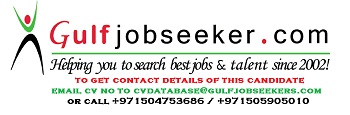 Gulfjobseeker.com CV No: 1475778Sr.Certification/Diploma Institution / University Passing Year1Computer scienceBethel Training Institute                            2010-2012                   2Computer studiesBethel Training  Institute 2010-2011  3Uganda  Advanced Certificate of Education(UACE)PMMGIRLS’SCHOOL                      2006-2007                   Excellent Communication and interpersonal skillsAbility to work under pressureData Entry skillsComputer Knowledge “ Microsoft Office ” Microsoft Excel